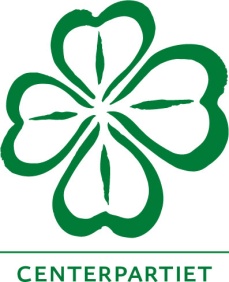 Motion till Uddevalla kommunfullmäktige Angående program för att förhindra självmord bland barn och unga.Varannan dag tar en ungdom 0 – 24 år sitt liv. I hela landet begick 155 unga självmord under 2015 och vi ser en ökning av självmorden bland unga. Psykisk ohälsa bland tonåringar är inte bara jobbigt utan försvårar också inlärning och riskerar att ge problem som följer med och förvärras i vuxen ålder. Självmord är en av de främsta dödsorsakerna i världen bland medelålders människor och den andra största orsaken till dödsfall globalt bland människor yngre än 25 år. Kunskapen om riskfaktorer för självmord och hur man kan stärka skyddsfaktorer bland unga behöver öka och målet måste vara att helt undvika att barn och unga begår självmord.En ny studie publicerad i vetenskapstidskriften The Lancet  http://www.thelancet.com/journals/lancet/article/PIIS0140-6736(14)61213-7/abstract visar hur man kan förebygga suicidalt beteende hos unga. Resultatet ger ett kraftigt stöd för en metod där skolelever får lära sig upptäcka psykisk ohälsa hos sig själva och hos sina vänner, samtidigt som de får träning i att förstå, tolka och hantera svåra känslor. Den europeiska studien har letts från Karolinska Institutet, där forskarna nu hoppas att metoden når många ungdomar genom ett brett införande i svenska skolan och genom att anpassas till en modern internetlösning, som en mobilapp.I Sverige har det totala antalet självmord per 100 000 invånare minskat sedan en lång tid tillbaka, bland både män och kvinnor. Det gäller dock inte för självmord bland unga i åldersgruppen 15-24 år, där antalet har legat relativt konstant. Uddevalla är på intet sätt något undantag i detta sammanhang.Det har saknats kunskap om vilken strategi som är bäst för att förebygga suicidalt beteende hos unga människor. Nu har en stor EU-finansierad studie som omfattar över 11 000 skolelever från nära 170 skolor i tio EU-länder undersökt saken. I studien har elevernas skolor slumpmässigt valts ut till att införa en av tre modeller för att förebygga självmord, alternativt till att ingå i en kontrollgrupp. De tre metoderna var dessa:En metod där lärare och annan skolpersonal får träning i att känna igen suicidalt beteende och motivera elever till att söka hjälp.En klassrumsscreening, där psykiatrer, psykologer och kuratorer skulle identifiera elever med psykisk ohälsa och behandla dem.Ett medvetandegörande program, kallat Awareness-programmet, YAM,  som utvecklats av forskare vid Karolinska Institutet och Columbia University i USA. Det är en metod där eleverna genom korta föreläsningar, affischer i klassrumsmiljön och en mer omfattande broschyr att ta hem lär sig att känna igen psykisk ohälsa och främja psykisk hälsa. Eleverna fick också delta i handledda rollspel där de fick pröva sina känslor i och lära sig bemästringsstrategier för olika svåra livssituationer som kan leda till suicidala beteenden. Sammanlagt tog utbildningsinsatsen fem timmar under fyra veckor.I en kontrollgrupp vidtogs inga åtgärder mer än att sätta upp affischerna som ingick i Awareness-programmet i klassrummen.Studien ger ett starkt stöd för att Awareness-programmet, som ger eleven verktyg att få eget inflytande över sin psykiska hälsa, har god effekt för att förebygga självmordsförsök och allvarliga självmordsplaner hos unga. Ett år efter avslutad insats var antalet självmordsförsök och allvarliga självmordstankar med självmordsplaner endast hälften så många i denna grupp, jämfört med i kontrollgruppen. I de två andra grupperna, där ansvaret för elevernas psykiska hälsa enbart låg hos lärare respektive professionell vårdpersonal, var antalet detsamma som i kontrollgruppen.I Stockholms län har man bestämt sig för att få ner antalet självmord bland unga och där genomförs just nu i 140 skolor träningsprogrammet YAM. Samtidigt har undersökningar av elevernas psykiska hälsa, som kontroll till YAM-interventionen, utförts i dessa skolor.Vi har en nollvision av antalet omkomna i trafiken och det är hög tid att vi även har en nollvision om självmord.  Centerpartiet i Uddevalla föreslår därför Att kommunfullmäktige uppdrar åt Barn- och utbildningsnämnden att initiera och genomföra ett YAM-program i Uddevallas skolor med start senast 1/1 2018Uddevall den xx/XX Elving Andersson (c)		Anna-Malin Björk Joelsson (c)Stig Olsson (c)			Jakob Olsson (c)